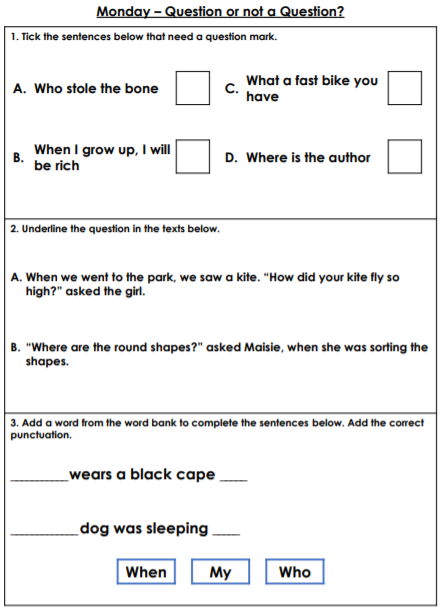 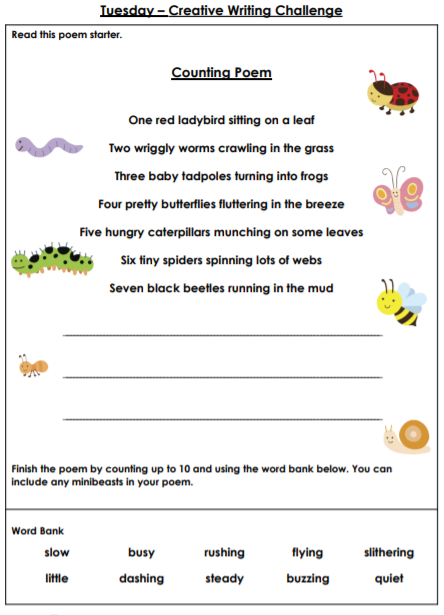 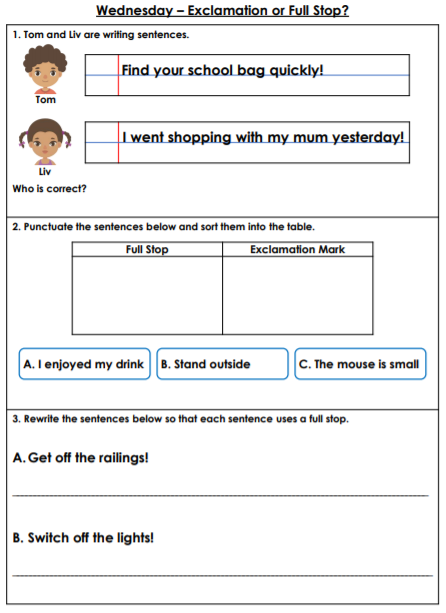 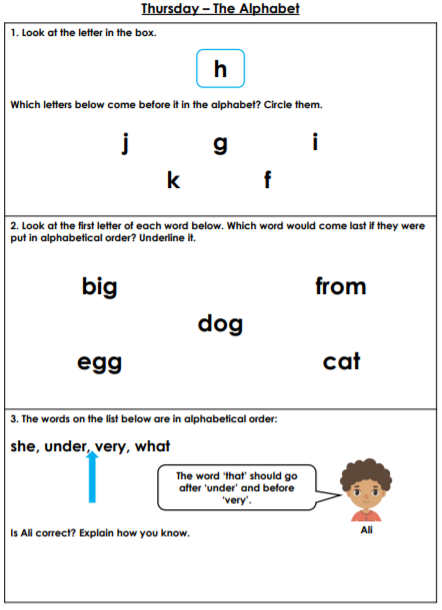 Answers and Guidance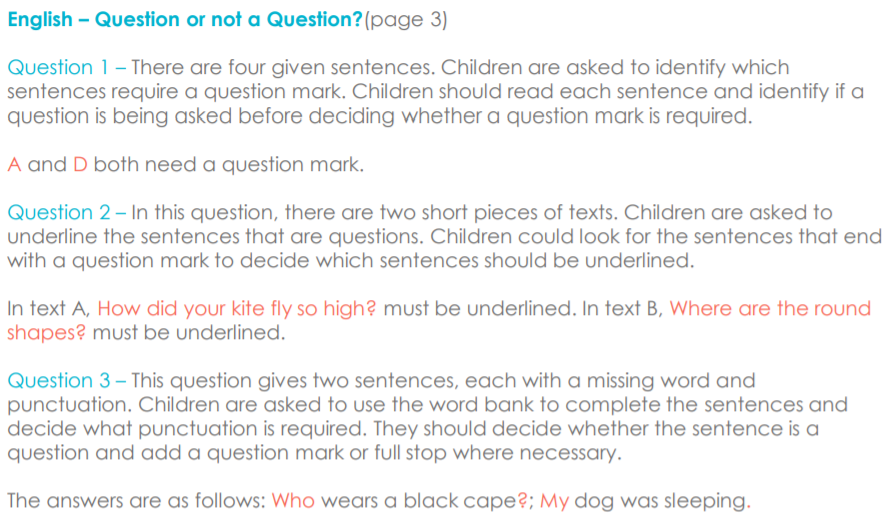 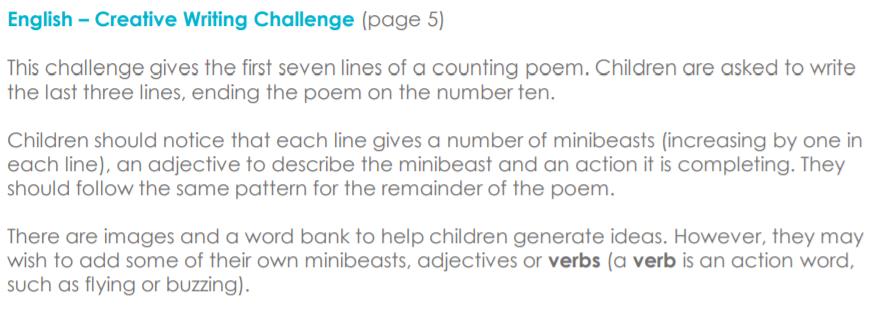 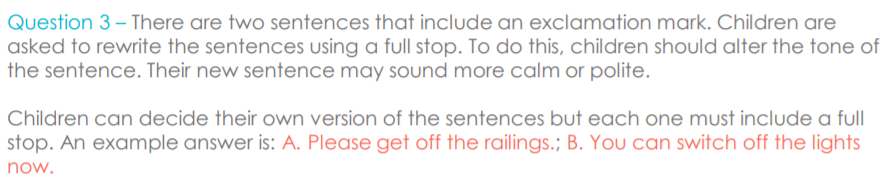 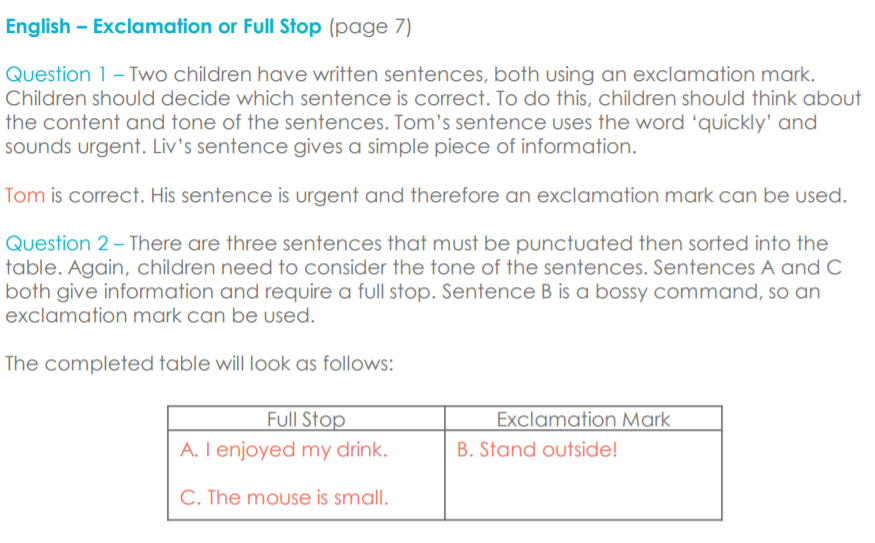 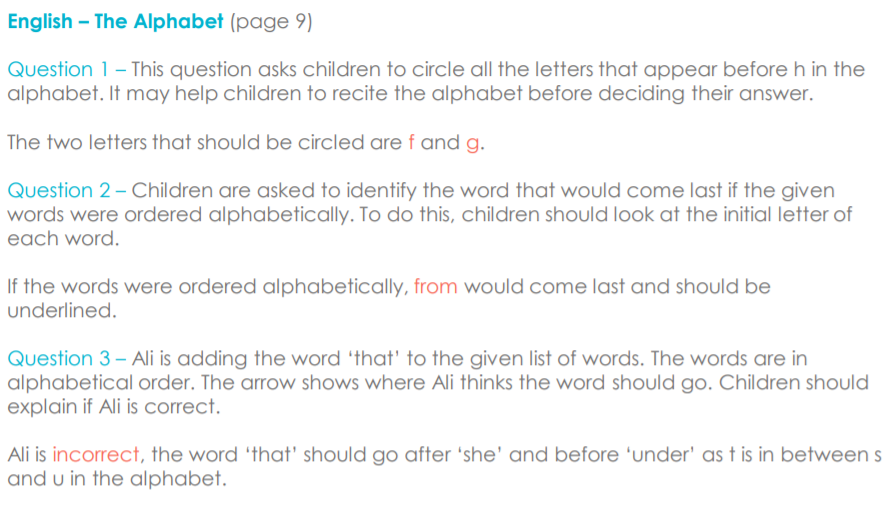 